Лето провожаем, осень встречаем !Здравствуй, осень, здравствуй, Хорошо, что ты пришла. У тебя мы, осень, спросим, Что в подарок принесла. Собирают осенью урожай плодов, Много людям радости после всех трудов, И мы встречаем осень богатым урожаем…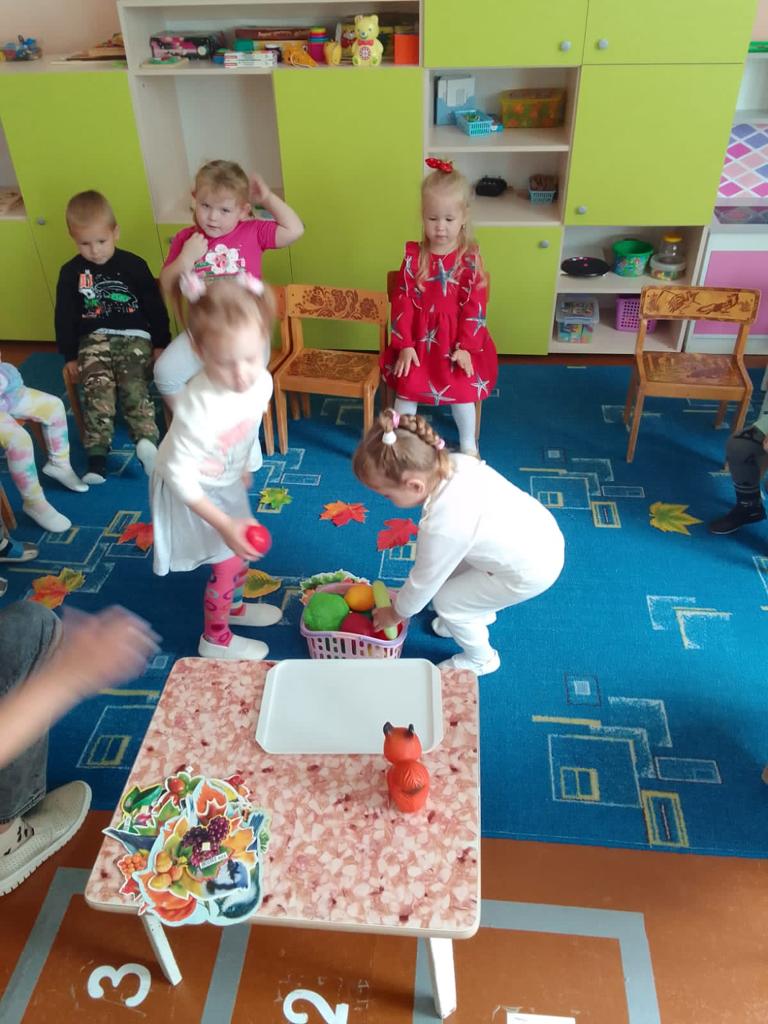 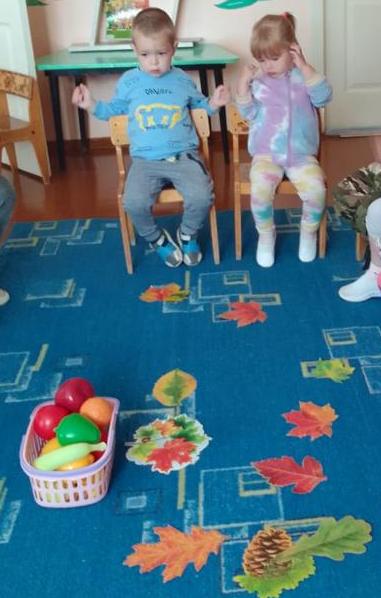 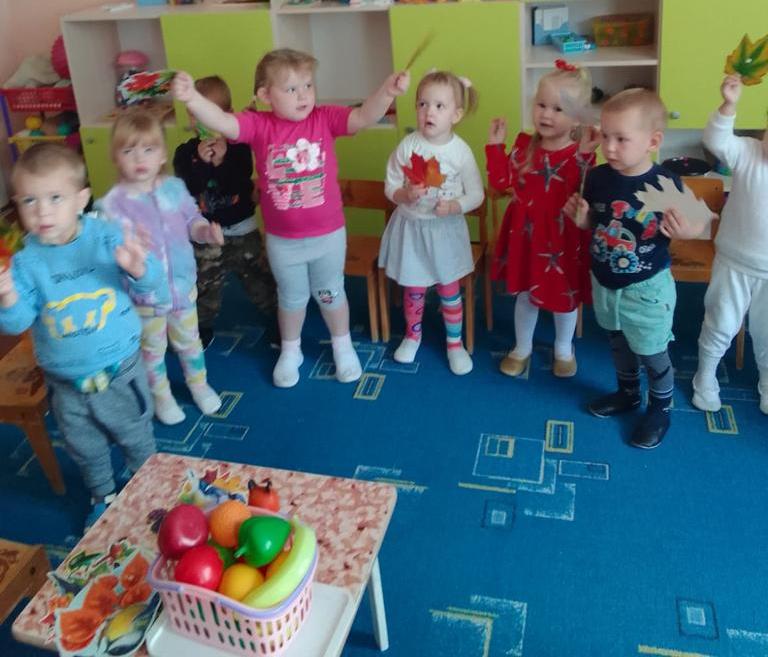 